Medienkommentar 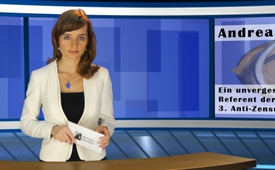 Andreas Clauss: Ein unvergesslicher Referent der 3. Anti-Zensur-Konferenz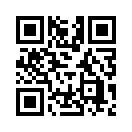 Am 22.09.2016 verstarb Andreas Clauss, deutscher Buchautor, Vorstand der "Novertis Stiftung" für autarkes Leben und Kritiker bestehender Finanzsysteme, der nebst unzähligen Vorträgen und Veranstaltungen auch als Referent bei der 3. Anti-Zensur-Konferenz unvergessen bleibt. Er war ein unerschütterlicher, aufopferungsvoller und herzlicher Kämpfer für Gerechtigkeit und Wahrheit. Der Nachruf von Prof. Dr. Michael Vogt, der am 25.9.2016 auf Quer-Denker-TV erschien, könnte kaum würdevoller formuliert werden.Am 22.09.2016 verstarb Andreas Clauss, deutscher Buchautor, Vorstand der "Novertis Stiftung" für autarkes Leben und Kritiker bestehender Finanzsysteme, der nebst unzähligen Vorträgen und Veranstaltungen auch als Referent bei der 3. Anti-Zensur-Konferenz unvergessen bleibt. Er war ein unerschütterlicher, aufopferungsvoller und herzlicher Kämpfer für Gerechtigkeit und Wahrheit. Der Nachruf von Prof. Dr. Michael Vogt, der am 25.9.2016 auf Quer-Denker-TV erschien, könnte kaum würdevoller formuliert werden. Wir verlesen einen Auszug daraus:

„Voll Trauer müssen wir melden, dass Andreas Clauss, Vorkämpfer, Klardenker, wunderbarer Mensch und Freund, am Donnerstagabend in die andere Welt gegangen ist. Er ist seinen Weg bis zum Ende mutig, positiv und aufrichtig gegangen. Er hat immensen Mut und Standfestigkeit gezeigt und war einer der ersten und der konsequenteste Vordenker, was Staatsbürgerschaft, Staatlichkeit, Souveränität, selbstbestimmtes Leben und Mensch im Gegensatz zu Personal betrifft. Besonders bewundernswert fanden wir, dass er immer das, was er sagte, selber lebte und damit anderen beispielhaft vorlebte: konsequent, eigenwillig, uneinschüchterbar, friedlich, entschlossen, menschlich und freundlich. [...]“ 

Während der 3. Anti-Zensur-Konferenz am 21.2.2009, gab Andreas Clauss einen Crashkurs zum Thema Geld und Recht, bei dem seine Energie, seine positive Ausstrahlung und sein Engagement erlebt werden konnten. Diesen Vortrag zeigen wir unmittelbar im Anschluss, und in dieser guten Erinnerung werden wir Andreas Clauss behalten.

An dieser Stelle sei auch das Gespräch zwischen Michael Vogt und Andreas Clauss als sehenswert erwähnt, das die beiden auf dem Quer-Denken-Kongreß 2014 in Neu-Isenburg geführt haben. Es zeigt Andreas Clauss in seiner wundervollen und überzeugenden Argumentation. [siehe: https://youtu.be/mvECbTmOIQU]

Unsere Gedanken und allerbesten Wünsche sind insbesondere bei seiner lieben Frau und seinen Kindern. Unsere Erwartung für sie ist, dass DERJENIGE, DER so einen wunderbaren Menschen wie Andreas Clauss hervorbrachte und inspirierte, auch ihren Verlust zu trösten und auszufüllen vermag.

Nebst dem gleich folgenden positiven Rückblick auf die 3. Anti-Zensur-Konferenz von 2009, eröffnen wir für Sie in der kommenden Woche auf kla.tv die exklusive Sendereihe mit den Vorträgen der 13. Anti-Zensur-Konferenz vom letzten Samstag, dem 1.Oktober 2016. Geben Sie diese Info an Ihre Freunde weiter und verpassen Sie dieses großartige Ereignis nicht - schalten Sie ein - es lohnt sich!von hmQuellen:Beitrag Andreas Clauss: 
http://www.anti-zensur.info/azk3/crashkursgeldundrechtDas könnte Sie auch interessieren:#Medienkommentar - www.kla.tv/MedienkommentareKla.TV – Die anderen Nachrichten ... frei – unabhängig – unzensiert ...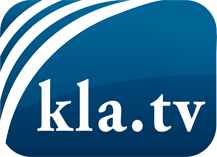 was die Medien nicht verschweigen sollten ...wenig Gehörtes vom Volk, für das Volk ...tägliche News ab 19:45 Uhr auf www.kla.tvDranbleiben lohnt sich!Kostenloses Abonnement mit wöchentlichen News per E-Mail erhalten Sie unter: www.kla.tv/aboSicherheitshinweis:Gegenstimmen werden leider immer weiter zensiert und unterdrückt. Solange wir nicht gemäß den Interessen und Ideologien der Systempresse berichten, müssen wir jederzeit damit rechnen, dass Vorwände gesucht werden, um Kla.TV zu sperren oder zu schaden.Vernetzen Sie sich darum heute noch internetunabhängig!
Klicken Sie hier: www.kla.tv/vernetzungLizenz:    Creative Commons-Lizenz mit Namensnennung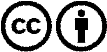 Verbreitung und Wiederaufbereitung ist mit Namensnennung erwünscht! Das Material darf jedoch nicht aus dem Kontext gerissen präsentiert werden. Mit öffentlichen Geldern (GEZ, Serafe, GIS, ...) finanzierte Institutionen ist die Verwendung ohne Rückfrage untersagt. Verstöße können strafrechtlich verfolgt werden.